В рамках реализации муниципальной программы «Реализация молодежной политики, патриотического воспитания граждан и развитие гражданского общества в Ленском районе» задача №2 ведомственного проекта «Повышение ценностей семейного образа жизни», для повышения социального статуса многодетных семей МО «Ленский район»:Утвердить Положение о награждении Почетным дипломом многодетной семьи МО «Ленский район», согласно приложению.Распоряжение от 28 сентября 2021 года №01-04-1971 «Об утверждении Положения о награждении Почетным дипломом многодетной семьи МО «Ленский район» считать утратившими силу.Источником финансирования является бюджет муниципального образования «Ленский район» муниципальная программа «Реализация молодежной политики, патриотического воспитания граждан и развитие гражданского общества в Ленском районе», задача №2 ведомственного проекта «Повышение ценностей семейного образа жизни».Главному специалисту управления делами (Иванская Е.С.) разместить настоящее распоряжение на официальном сайте муниципального образования «Ленский район»5. Контроль исполнения настоящего распоряжения возложить на заместителя главы по социальным вопросам.Положение о награждении Почетным дипломом многодетной семьи МО «Ленский район»1.Общие положения   1.1. Почетный диплом многодетной семьи МО «Ленский район» (далее – Почетный диплом) является наградой за вклад в возрождение и развитие лучших семейных традиций в МО «Ленский район.  1.2. Ежегодно Почетным дипломом награждаются 10 многодетных семей. Повторное награждение одной и той же семьи Почетным дипломом не допускается.   1.3. Семье, награжденной Почетным дипломом, выплачивается единовременное денежное вознаграждение в размере 11 994,00 рублей с учетом НДФЛ.1.4. Единовременная выплата предоставляется за счет средств, предусмотренных в бюджете муниципального образования «Ленский район» по муниципальной программе «Реализация молодежной, семейной политики и патриотического воспитания граждан в Ленском районе».2.Условия и порядок выдвижения кандидатур на награждение почетным дипломом.2.1.  На награждение Почетным дипломом могут быть выдвинуты семьи: - постоянно проживающие на территории Ленского района (не менее 5 лет);- находящиеся в законном браке не менее 10 лет;- имеющие 3 и более детей (учитываются также дети усыновленные/ удочеренные).     Награждение Почетным дипломом усыновителей производится при условии достойного воспитания и содержания усыновленных (удочеренных) детей не менее 5 лет.     2.2. Почетным дипломом награждаются родители многодетных семей за достойное воспитание детей и вклад в реализацию семейной политики, способствующий полноценному физическому, интеллектуальному, духовному и нравственному развитию детей, воспитанию в них патриотизма и гражданственности.       2.3. Право на выдвижение кандидатур семьи (не более одной) имеют органы местного самоуправления, предприятия, учреждения, общественные организации МО «Ленский район». 3.Порядок предоставления документов и отбора семей для награждения Почетным дипломом.3.1. С 1 февраля по 1 апреля текущего года органы местного самоуправления, предприятия, учреждения, общественные организации Ленского района выдвигают кандидатуры семей на награждение Почетным дипломом главы МО «Ленский район».Ходатайства с приложением необходимых документов направляются в МКУ «Комитет по молодежной и семейной политике» по адресу: г.Ленск, ул. Победы д.10, каб.4, справки по телефону 8(41137)3-00-28.3.2. К ходатайству о награждении Почетным дипломом прилагаются следующие документы:- копии паспортов родителей;- копии свидетельств о рождении детей, копии паспортов детей;- копия свидетельства о регистрации, либо расторжении брака (при наличии);- справка с банка с указанием лицевого счета получателя;- копия ИНН;- копия страхового свидетельства получателя;  - заявление о согласии на обработку персональных данных;- характеристики семьи, подготовленные лицами, обратившимися с ходатайством о награждении Почетного диплома;- характеристики с места учебы детей, работы родителей;- справку об отсутствии судимости у всех совершеннолетних членов семьи;- копии наградных материалов всех членов семьи (грамоты, благодарственные письма и т.п.).3.3. Комиссия по присуждению Почетного диплома многодетной семье МО «Ленский район» (далее Комиссия) рассматривает информацию, подготовленную секретарем Комиссии и путем голосования, определяют семьи для награждения.3.4. Результат заседания комиссии оформляется протоколом.3.5. На основании протокола заседания комиссии, Комитет готовит проект распоряжения главы муниципального образования «Ленский район» об утверждении протокола заседания комиссии по награждению Почётным дипломом многодетной семьи МО «Ленский район» и выносит на согласование.3.6. Состав комиссии и порядок ее работы утверждается главой МО «Ленский район» (Приложение №1, Приложение №2).3.7. Единовременное денежное вознаграждение производится безналичным переводом на лицевой счет получателя в указанном им банке, на основании распоряжения, подготовленного МКУ «Комитет по молодежной и семейной политике».        3.8.  Награждение  Почетным  дипломом проводится к Международному дню семьи (15 мая) или ко Дню семьи, любви и верности (8 июля) в торжественной обстановке главой муниципального образования «Ленский район» или по его поручению представителем администрации муниципального образования «Ленский район».Состав комиссии по награждению Почетным дипломоммногодетной семьи МО «Ленский район»Заместитель главы МО «Ленский район» по социальным вопросам, председатель комиссии.Начальник Управления социального развития администрации МО «Ленский район», заместитель председателя комиссии (либо лицо его замещающее).Главный специалист по семейной политике МКУ «Комитет по молодежной и семейной политике», секретарь (либо лицо его замещающее).Члены комиссии:Председатель МКУ «Комитет по молодежной и семейной политике» МО «Ленский район» (либо лицо его замещающее);Руководитель ГКУ «Ленское управление социальной защиты населения и труда при Министерстве труда и социального развития РС(Я)» (либо лицо его замещающее);Начальник МКУ «Районное управление образования» МО «Ленский район» (либо лицо его замещающее);Начальник отдела по опеке и попечительству МО «Ленский район» (либо лицо его замещающее);Ответственный секретарь КДН и ЗП (либо лицо его замещающее).Положение о работе комиссии по награждению Почетным дипломом многодетной семьи МО «Ленский район»Состав комиссии и порядок ее работы по награждению Почетным дипломом утверждается главой МО «Ленский район».Комиссия является коллегиальным органом и состоит из председателя, заместителя председателя, секретаря и членов комиссии.Заседание комиссии считается правомочным, если на нем присутствует не менее 2/3 от общего количества ее членов. Заседание комиссии проводится один раз в год. В случае необходимости по решению председателя комиссии могут проводиться внеочередные заседания комиссии.Комиссия:- рассматривает ходатайства о награждении Почетным дипломом и представленные документы и отбирает кандидатуры семей на награждение;- решение комиссии оформляется протоколом, подписывается председателем и секретарем комиссии. Протокол утверждает глава МО «Ленский район»;- семьям, в отношении которых принято решение о награждении, вручается Почетный диплом и денежное вознаграждение.Муниципальное образование«ЛЕНСКИЙ РАЙОН»Республики Саха (Якутия)Муниципальное образование«ЛЕНСКИЙ РАЙОН»Республики Саха (Якутия)Муниципальное образование«ЛЕНСКИЙ РАЙОН»Республики Саха (Якутия)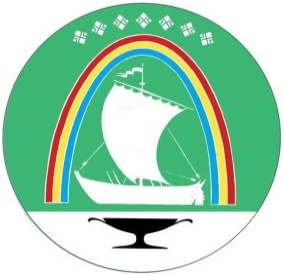 Саха Өрөспүүбүлүкэтин«ЛЕНСКЭЙ ОРОЙУОН» муниципальнайтэриллиитэ     РАСПОРЯЖЕНИЕ     РАСПОРЯЖЕНИЕ     РАСПОРЯЖЕНИЕ                          Дьаhал                          Дьаhал                          Дьаhал                г.Ленск                г.Ленск                г.Ленск                             Ленскэй к                             Ленскэй к                             Ленскэй кот «07» _марта__ 2024 года                                         № ___01-04-404/4_____                 от «07» _марта__ 2024 года                                         № ___01-04-404/4_____                 от «07» _марта__ 2024 года                                         № ___01-04-404/4_____                 от «07» _марта__ 2024 года                                         № ___01-04-404/4_____                 от «07» _марта__ 2024 года                                         № ___01-04-404/4_____                 от «07» _марта__ 2024 года                                         № ___01-04-404/4_____                 Об утверждении Положения о награждении Почетным дипломом многодетной семьи МО «Ленский район»Об утверждении Положения о награждении Почетным дипломом многодетной семьи МО «Ленский район»Об утверждении Положения о награждении Почетным дипломом многодетной семьи МО «Ленский район»Об утверждении Положения о награждении Почетным дипломом многодетной семьи МО «Ленский район»Об утверждении Положения о награждении Почетным дипломом многодетной семьи МО «Ленский район»Об утверждении Положения о награждении Почетным дипломом многодетной семьи МО «Ленский район»Глава                                    А.В. ЧерепановПриложение к распоряжению главы от «___»____________2024г.№_________________________Заместитель главыпо социальным вопросам                                           П.Л. ПетровПриложение № 1к Положению о награжденииПочетным дипломоммногодетной семьи МО «Ленский район»Заместитель главы по социальным вопросамП.Л. ПетровПриложение № 2к Положению о награжденииПочетным дипломоммногодетной семьи МО «Ленский район»Заместитель главыпо социальным вопросам                                          П.Л. Петров